Growth of OrganismsDirections:  Each student will be assigned a number and a corresponding organism to research.  Use the template provided below to answer the questions about your organisms growth.Resurrection plantBrine shrimpSnapping shrimpEaster egg plantMimosa pudicaPortuguese man-o-warCaulerpaSlime moldScout beesVolvoxShetland sheepdogRavenDolphinAcquatic ratDingoChinchillaHyraxWheatPine martenStarfishNematodeBroccoliMosquitoJack jumper antKamrajNarcondam HornbillOceanic Whitetip SharkOwston's Banded Palm CivetPale Lilliput PearlymusselSaw-billed HermitName:_________________________________________________Date:____________________Growth of OrganismsOrganism Name:__________________________________________________________________Draw and label a model of your organisms life cycle below.  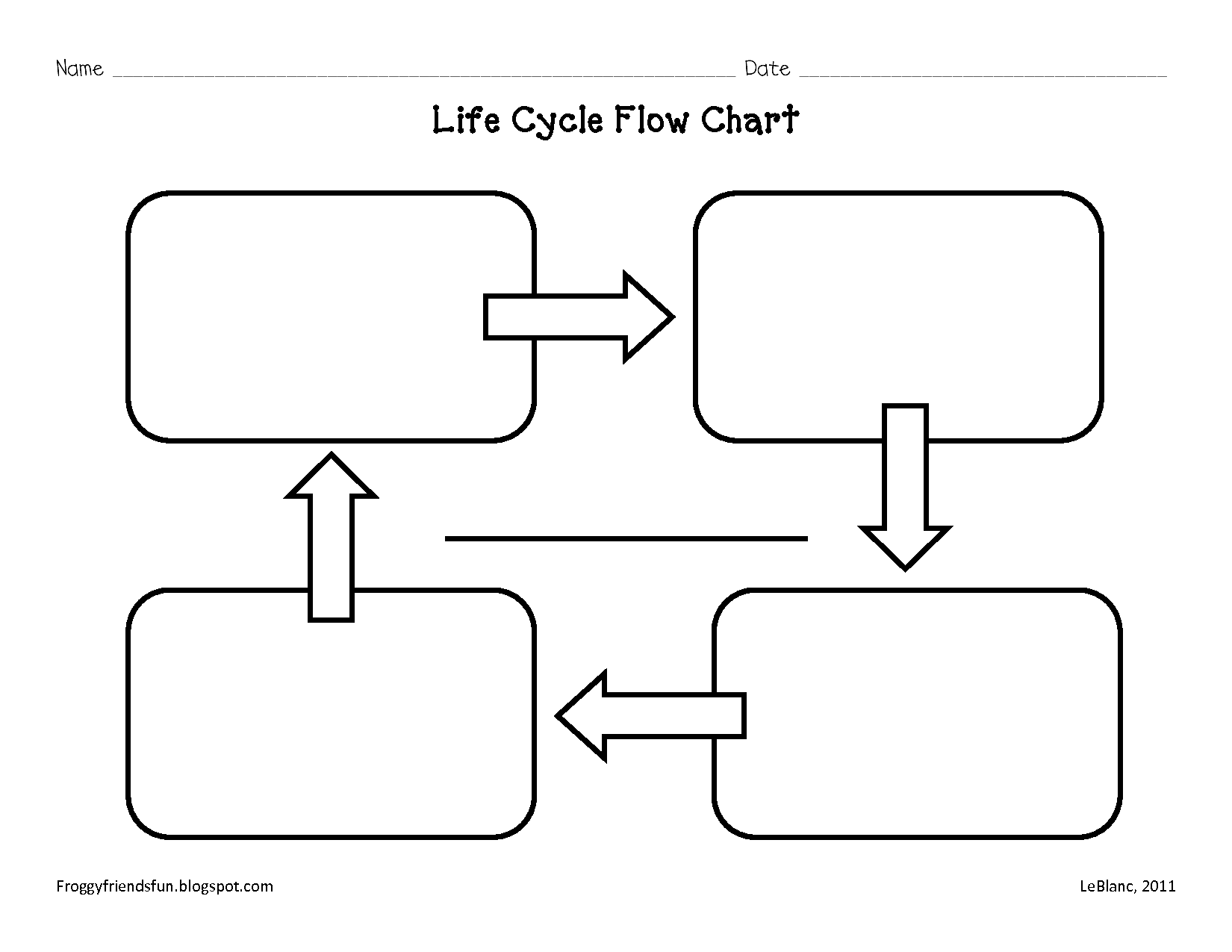 Describe the size of your organism at the various stages of its life cycle.  For example, a human would be infant, toddler, teen, adult.  What are the average sizes of a male/female.At what age does your organism reach sexual maturity?  Meaning…at what age can they reproduce?How many offspring on average does your organism have?How often do they reproduce?What is the organsims average life span?Any other amazing facts about your organism?